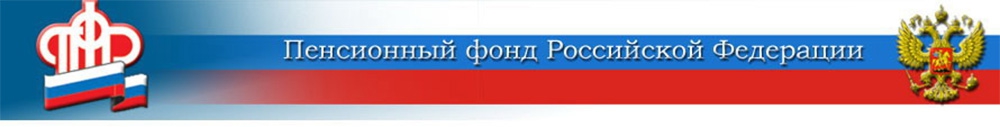 03 июля 2020До конца июля продлён упрощенный порядок оформления пенсий и соцвыплат	Пенсионный фонд России продлил ряд временных мер, введённых с апреля по июнь из-за сложной эпидемиологической обстановки, чтобы в упрощённом режиме назначать пенсии и принимать решения по их выплате. До конца июля ПФР продолжит дистанционно назначать отдельные виды пенсий и пособий, оказывать содействие гражданам в запросе необходимых сведений, проактивно продлевать и пересчитывать ранее назначенные выплаты.Дистанционное назначение пенсии через личный кабинетБольшинство пенсий сегодня оформляется по электронным заявлениям, которые подаются через личный кабинет на портале Пенсионного фонда es.pfrf.ru и портале Госуслуг. Доля таких обращений в настоящее время превышает 70%. По большинству из них пенсия с согласия человека назначается полностью дистанционно на основе данных, которые переданы работодателями в информационную систему Пенсионного фонда.	Наполнение лицевых счетов предпенсионеров сведениями о стаже и заработной плате, данными о нестраховых периодах обеспечивается за счёт заблаговременной работы Пенсионного фонда РФ. Благодаря этому большинство пенсий в период с апреля по июль назначается удаленно и не требует личного визита человека в клиентскую службу ПФР.Проактивное повышение выплат пенсионерам, достигшим 80 летКак известно, пенсионеры, которым исполнилось 80 лет, имеют право на повышенную фиксированную выплату к страховой пенсии по старости. В этом году её размер составляет       11 372,5 рубля. С апреля и до конца июля территориальные органы фонда проактивно, то есть без обращения гражданина в ПФР, определяют получателей пенсии по потере кормильца, которым исполняется 80 лет, чтобы назначить им более выгодный вариант страховой пенсии с учётом повышения фиксированной выплаты. Такое решение выносится на основе дистанционно полученного согласия пенсионера.Назначение и продление пенсии инвалидамВсе виды пенсий людям с инвалидностью и некоторые социальные выплаты назначаются Пенсионным фондом по данным Федерального реестра инвалидов (ФРИ). При обращении в ПФР инвалиду достаточно подать только заявление, все остальные сведения фонд получает из ФРИ. При этом инвалид может направить электронное заявление и таким образом полностью дистанционно оформить выплату, не обращаясь за ней лично.Помимо этого, с 1 марта и до 1 октября 2020 года действует временный порядок определения инвалидности, согласно которому вся процедура происходит исключительно на основе документов медицинских учреждений, без посещения инвалидом бюро медико-социальной экспертизы.Продление инвалидности также осуществляется заочно. При наступлении даты, до которой была установлена инвалидность по итогам освидетельствования, её срок автоматически продлевается на полгода, как и право на пенсию и другие выплаты.Продление ежемесячной выплаты из материнского капиталаСемьям, получающим ежемесячную выплату из материнского капитала, в ближайшие месяцы не надо обращаться в Пенсионный фонд, чтобы подтвердить доходы и, соответственно, право на эту меру поддержки. В случае если период выплаты истекает до 1 октября, предоставление средств продлевается автоматически.ЦЕНТР ПФР № 1по установлению пенсийв Волгоградской области